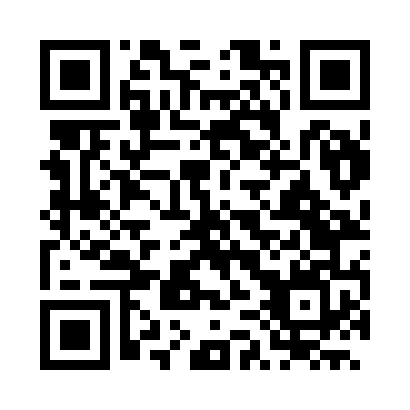 Prayer times for Analandia, BrazilWed 1 May 2024 - Fri 31 May 2024High Latitude Method: NonePrayer Calculation Method: Muslim World LeagueAsar Calculation Method: ShafiPrayer times provided by https://www.salahtimes.comDateDayFajrSunriseDhuhrAsrMaghribIsha1Wed5:136:2912:083:215:466:572Thu5:146:3012:083:215:456:573Fri5:146:3012:073:215:446:564Sat5:146:3112:073:205:446:565Sun5:156:3112:073:205:436:556Mon5:156:3112:073:195:436:557Tue5:156:3212:073:195:426:548Wed5:166:3212:073:195:426:549Thu5:166:3312:073:185:416:5410Fri5:166:3312:073:185:416:5311Sat5:176:3412:073:175:406:5312Sun5:176:3412:073:175:406:5213Mon5:176:3412:073:175:396:5214Tue5:176:3512:073:175:396:5215Wed5:186:3512:073:165:386:5216Thu5:186:3612:073:165:386:5117Fri5:196:3612:073:165:386:5118Sat5:196:3712:073:155:376:5119Sun5:196:3712:073:155:376:5020Mon5:206:3812:073:155:376:5021Tue5:206:3812:073:155:366:5022Wed5:206:3812:073:155:366:5023Thu5:216:3912:073:145:366:5024Fri5:216:3912:083:145:366:5025Sat5:216:4012:083:145:356:4926Sun5:226:4012:083:145:356:4927Mon5:226:4112:083:145:356:4928Tue5:226:4112:083:145:356:4929Wed5:236:4112:083:145:356:4930Thu5:236:4212:083:135:356:4931Fri5:236:4212:083:135:346:49